Phonics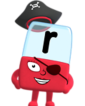 Watch ‘Geraldine the Giraffe’ https://www.youtube.com/watch?v=R_NgOtt0HtwWhat can you find in your house beginning with ‘r’?Watch ‘Alphablocks’.  https://www.bbc.co.uk/cbeebies/watch/alphablocks-redWhat ‘r’ words did you hear?  Can you use some of them in a silly sentence?Learn the ‘Jolly Phonics’ song for ‘r’https://www.youtube.com/watch?v=xayfJnl6BkkReadingColourful Consonants & Vowel House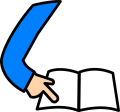  Reading Cards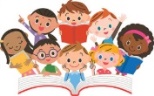 Set 2 Card 3Practise reading the sounds, words and sentence on the card.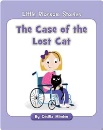           Read ‘The Case of the Lost Cat’ book on                          https://www.getepic.com/sign-in/educator           (class code is yqs3050)               Remember to use your reading targets.Tricky Words              Sight Words & Fluency Phrases 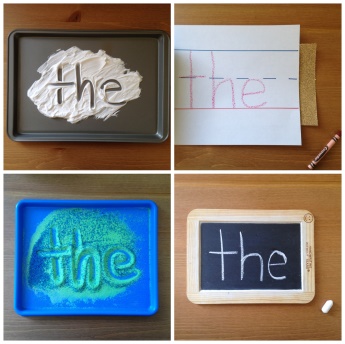 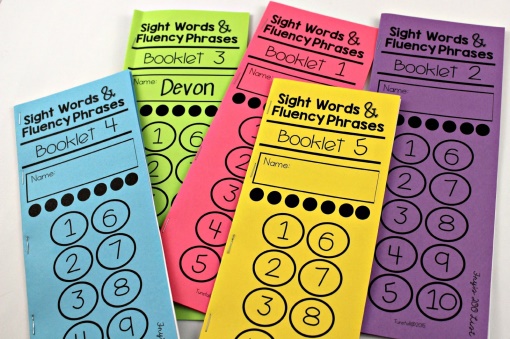 Booklet 1 Page 3Look, say, cover, write, check each word using a variety of active spelling strategies (e.g. rainbow writing, writing in salt, use stones etc).Remember to practise reading them in different orders every time!Writing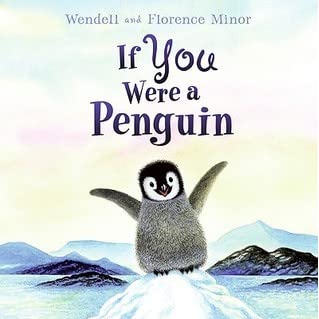 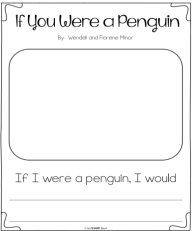 Listen to the story ‘If You Were a Penguin’.https://www.youtube.com/watch?v=CWJyhbLodeEWhat would you do if you were a penguin?  Draw a detailed picture and complete the sentence ‘If I were a penguin I would…’ with your own idea.Remember to use your writing targets.P1 Learning Grid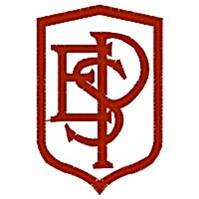 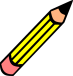 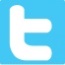 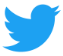 Eastertoun Primary School*Remember to use the Education City, Studyladder, Sumdog and Charanga login details you have been given to access more online learning*InterdisciplinaryRead ‘From Egg to Penguin’ book on https://www.getepic.com/sign-in/educatorDraw and label a life-cycle diagram of a penguin which shows the journey of an egg to an adult penguin.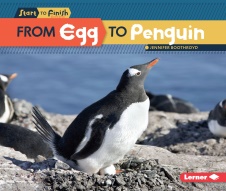 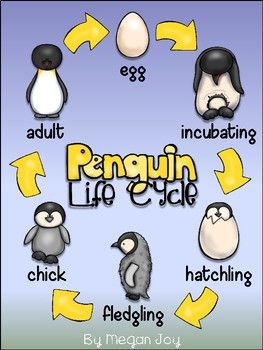 NumeracyI can count in 5s.https://www.youtube.com/watch?v=EemjeA2Djjw http://www.sheppardsoftware.com/mathgames/earlymath/BalloonPopSkip.htm  (select skip count 5)Count the numbers of fingers in your house by counting in 5s.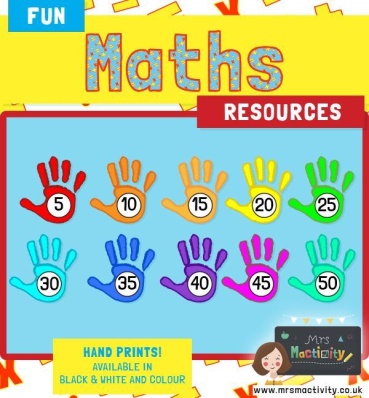   Health and WellbeingDo the ‘Sticky Kids’ workouthttps://www.podbean.com/media/share/pb-f4n9k-d7c1f4?utm_campaign=w_share_ep&utm_medium=dlink&utm_source=w_share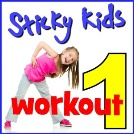 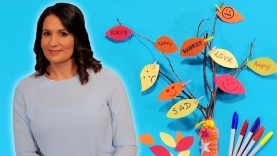 Create a ‘Feelings Tree’ and talk to an adult at home about how you are feeling each day.https://www.bbc.co.uk/cbeebies/makes/feeling-better-feelings-tree MathsI can position the numbers on a clock face.https://www.youtube.com/watch?v=3y-7DgYK-Nchttp://www.learningplanet.com/act/tw/index.aspMake a paper plate clock face.  Start by putting 12, 6, 3 and 9 on first then fill in the rest of the numbers.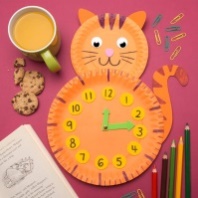 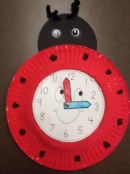 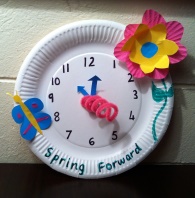 